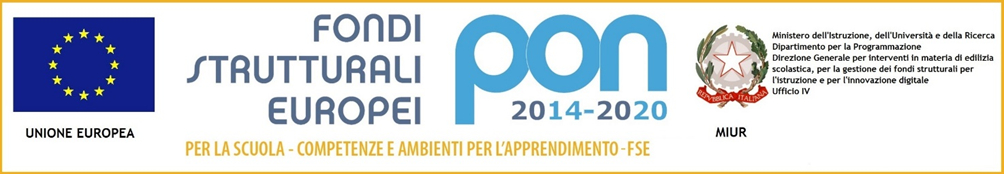 Allegato 1Al Dirigente Scolastico della S.S.S. I° “S. Giovanni Bosco”Trentola Ducenta (CE)Oggetto: Domanda di partecipazione al PON “C’è una strada nel bosco! La bussola delle life-skills e i sentieri del successo formativo”.Il sottoscritto genitore/tutore ……………………………………………, nato il………… a…………………. ………………………………. (……) residente a ………………………………………………… (…….) in via/piazza………………………………………………………………… n. …. CAP ………… Telefono ………………… Cell. ……………………….. e-mail …………………….…………………...EIl sottoscritto genitore/tutore ……………………………………………, nato il………… a…………………. ………………………………. (……) residente a ………………………………………………… (…….) in via/piazza………………………………………………………………… n. …. CAP ………… Telefono ………………… Cell. ……………………….. e-mail …………………….…………………...avendo letto l’Avviso relativo alla selezione dei partecipanti progetto dal titolo: “C’è una strada nel bosco! La bussola delle life-skills e i sentieri del successo formativo”. Codice progetto10.1.1A-FSEPON-CA-2017-105chiedonoche il/la proprio/a figlio/a  …………………………………………………………., nato  il …………... a ……………………………………………… (…) residente  a …………….………………………... ( …) in via/piazza …………………………………………………… n. ……….. CAP ……………iscritto/a e frequentante  la classe …… sez. …. Scuola  ……………………………………………sia ammesso/a  a  partecipare al sotto indicato modulo formativo, previsto da bando indicato in oggetto:Un match da campioni. Laboratorio sportivo di pallavolo (30 ore)Nati per vincere. Laboratorio sportivo di calcio a cinque (30 ore)Coro in scena. I labirinti intriganti della fiaba. Laboratorio di canto corale in scena (30 ore)Spazio Teatro. Laboratorio teatrale (30 ore)Essere genitori oggi. Difficoltà e inquietudini. Prevenzione e gestione di comportamenti problematici dei propri figli; bullismo e cyberbullismo: ruolo/responsabilità genitoriali nel contesto scolastico (30 ore)“Le parole che non ti ho detto”. Scoprire e raccontare il disagio e le emozioni attraverso la narrativa e il digital storytelling. Laboratorio di scrittura creativa (30 ore)Matematica della realtà. Laboratorio di prove autentiche e compiti di realtà a sfondo matematico(30 ore)N.B. Segnare con una X il modulo sceltoI sottoscritti dichiarano di aver preso visione del bando e di accettarne il contenuto. In caso di partecipazione si impegnano a far frequentare il/la proprio/a figlio/a con costanza ed impegno, consapevole che per l’Amministrazione il progetto ha un impatto notevole sia in termini di costi che di gestione.Si precisa che la S.S.S. I° “S. Giovanni Bosco”- Trentola Ducenta, depositaria dei dati personali, potrà, a richiesta, fornire all’autorità competente del MIUR le informazioni necessarie per le attività di monitoraggio e valutazione del processo formativo a cui è ammesso l'allievo/a.I sottoscritti avendo ricevuto l’informativa sul trattamento dei dati personali loro e del/della proprio/a figlio/a autorizzano questo Istituto al loro trattamento solo per le finalità connesse con la partecipazione alle attività formativa previste dal progetto.Dichiarano inoltre:•	Di essere informati sulle modalità di svolgimento del progetto;•	Di assumere la piena responsabilità per tutto quanto l’alunnopossa eventualmente commettere di dannoso verso persone e/o cose;•	Di esonerare l’Istituzione scolastica da qualsiasi evento, non ad essa imputabile, che potrebbe verificarsi a danno dell’alunno;•	Che l’alunno è idoneo a partecipare alle azioni del progetto di cui all’oggetto;•	Di autorizzare i servizi video-fotografici riguardanti la persona e l’immagine dell’alunno,facenti parte dello stesso progetto.Infine, dichiarano di allegare alla presente:Copia, ai sensi dell’art. 38 DPR 445/2000, di un documento di identità dell’esercente la potestà genitoriale in corso di validità;Modulo ANAGRAFICASTUDENTE - CONSENSO Trattamento (informativa ai sensi dell’art.7 del D.Lgs n. 196/2003: i dati sopra riportati sono prescritti dalle disposizioni vigenti, ai fini del procedimento per il quale sono richiesti e saranno utilizzati esclusivamente a tale scopo)Data 		 Firme dei genitori		___________________________		___________________________TUTELA DELLA PRIVACY - Il titolare del trattamento dei dati, nella persona del D.S., informa che, ai sensi e per gli effetti del D.Lgs. n.196/2003 e successive integrazioni e modifiche, i dati raccolti verranno trattati per solo per le finalità connesse con la partecipazione alle attività formativa previste dal progetto e per la rendicontazione all’Autorità di gestione delle azioni attivate per la sua realizzazione e che i dati personali da forniti ovvero altrimenti acquisiti nell’ambito della nostra attività formativa, serviranno esclusivamente per la normale esecuzione del Modulo formativo a cui suo/a figlio/a si iscrive.Data 	Firme dei genitori--------------------------------------------------------------------------------------------------